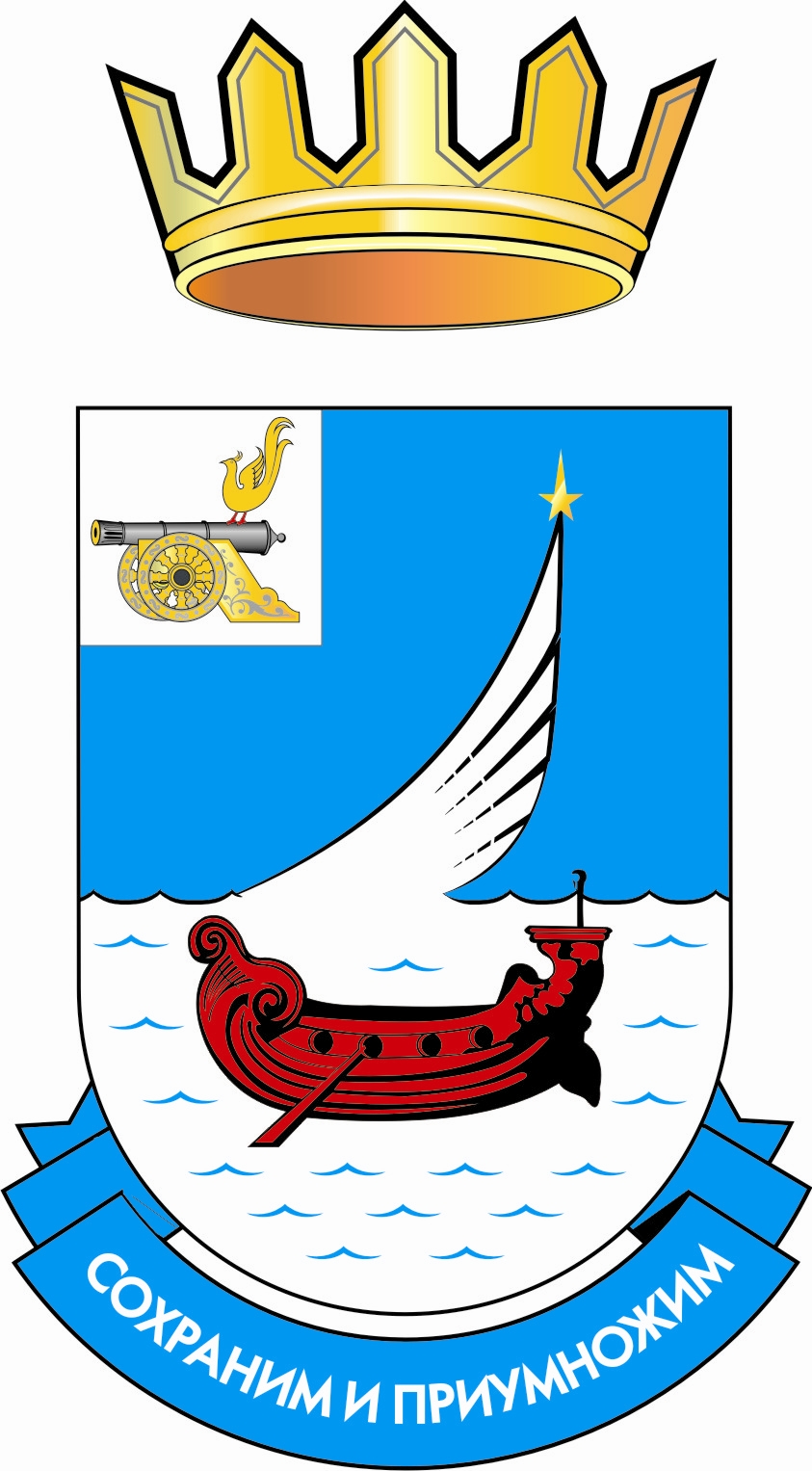 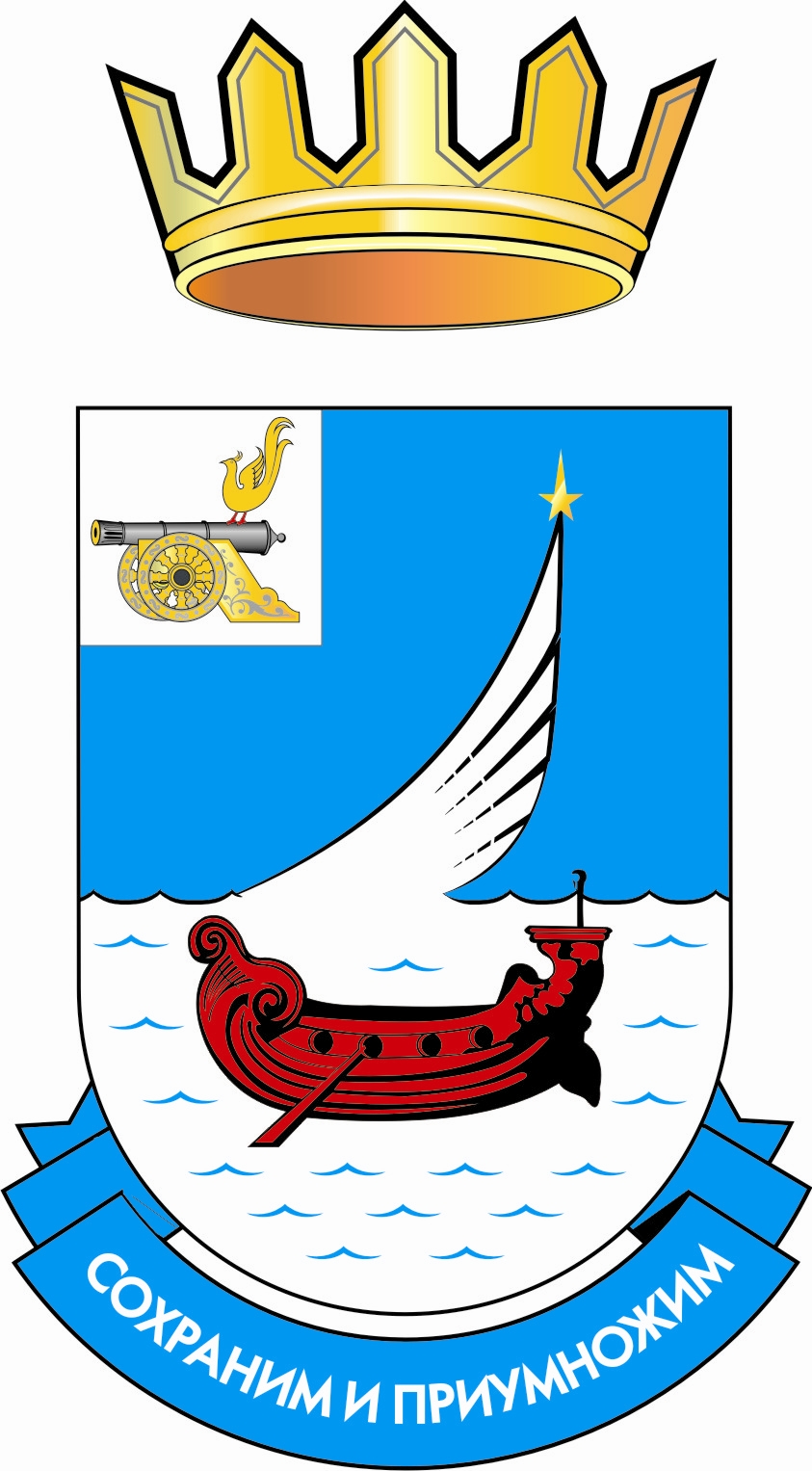 КОМИТЕТ ПО ОБРАЗОВАНИЮ АДМИНИСТРАЦИИ МУНИЦИПАЛЬНОГО ОБРАЗОВАНИЯ «ГАГАРИНСКИЙ РАЙОН» СМОЛЕНСКОЙ ОБЛАСТИПРИКАЗ« 19 »  сентября  2019 г.                                                                          № 377                                         Об утверждении положенияо муниципальном этапеРождественских чтений    На основании информационного письма Департамента Смоленской области по образованию и науке  от 10.09.2019, в целях  осмысления важнейших проблем духовно-нравственного воспитания и развития подрастающего поколения, стимулирования деятельности педагогов, работающих по проблемам духовно-нравственного воспитания и образования, пробуждения у детей и юношества живого интереса к традициям Русской Православной Церкви, к истории России, ее святыням, воинским подвигам, к духовным истокам отечественной культурыПРИКАЗЫВАЮ:Утвердить положение о муниципальном этапе Рождественских образовательных чтений с приложениями №1, №2.Отделу информационно-методической работы осуществлять деятельность по проведению чтений согласно положению.Контроль за исполнением приказа оставляю за собой.ПредседательКомитета по образованию                                                               А.Н. Смирнов             Положение о муниципальном этапе Рождественских образовательных чтенийОбщие положения.1.1. Настоящее положение  определяет порядок организации и проведения муниципального этапа Рождественских образовательных  чтений (далее – Чтения), их организационное, методическое обеспечение.1.2. Организаторами Чтений выступают Комитет по образованию муниципального образования «Гагаринский район», Благочиние Гагаринского округа.     1.3. Тема Чтений: «Великая Победа: наследие и наследники»     1.4. Цель Чтений:- осмысление важнейших проблем духовно-нравственного воспитания и развития подрастающего поколения;-  стимулирование деятельности педагогов, работающих по проблемам духовно-нравственного воспитания и образования;- пробуждение у юношества живого интереса к традициям Русской Православной Церкви, к истории России, ее святыням, к духовным истокам отечественной культуры;- поиск обществом, школой, Церковью путей возрождения духовных традиций русской жизни, культуры, образования;-  сохранение исторической памяти и укрепление единства в понимании ключевых событий отечественной истории.Участники Чтений     В Чтениях принимают участие педагоги, руководители образовательных учреждений, психологи, деятели культуры, священнослужители, представители родительской общественности, студенты, старшеклассники, сотрудники Администрации муниципального образования «Гагаринский район», представители приглашенных организаций из других муниципальных образований. Организационная структура Чтений3.1 Председатель Чтений – благочинный Гагаринского округа игумен Александр (Карпиков). Заместитель председателя чтений – руководитель Комитета по образованию  Смирнов А.Н.3.2. Подготовка и проведение Чтений осуществляется Оргкомитетом, его председатель: протоиерей отец Владимир Титов, настоятель храма иконы Казанской Божией матери; заместитель председателя Оргкомитета: Куржос Н.В., начальник отдела информационно-методической работы.   Состав Оргкомитета формируется по согласованию с председателем Чтений – игуменом Александром, благочинным Гагаринского округа.3.3. К компетенции Оргкомитета Чтений относятся следующие вопросы: утверждение порядка работы, места проведения и программы Чтений, разработка единых критериев в оценке работ участников, определение состава жюри и порядка награждения участников, координация сотрудничества со СМИ. Порядок проведенияЧтения проводятся  в два этапа: школьный - в течение октября 2019 года (организаторы самостоятельно определяют формат проведения мероприятия, контингент участников);  районный -  в течение ноября  2019 года.Для участия в муниципальном этапе Чтений участники предоставляют заявку до 01 ноября  2019 (приложение №2)  и работу по форме (приложение №3) до 11 ноября  2019 года в Оргкомитет (отдел информационно-методической работы). Содержание программы Чтений: пленарное заседание (акция «Наша Победа: великая, бессмертная, родная»: участники чтений приходят с фотографиями своих родных, организуется открытый микрофон).Секция №1 для педагогов, обучающихся, родителей, священников «Вехи Великой Победы» (освещение знаковых событий Великой Отечественной войны в любой форме (презентация, видеоролик, доклад, представление  проекта и др.)). Секция №2 круглый стол для педагогов, родителей, священнослужителей,  представителей общественных организаций, администрации района  «Мудрые уроки истории как основа образования и воспитания подрастающего поколения». Секция №3 для всех участников Чтений «Великие подвиги во имя Великой Победы»(освещение подвигов воинов, тружеников тыла, партизан, подпольщиков, духовных лидеров, священников в любой творческой форме (инсценировка, литературно-музыкальная композиция, авторские стихи и песни и др.)).подведение итогов, принятие резолюции Чтений.                                                                                                              Приложение №1Заявкана участие в муниципальном этапе Рождественских чтенийФамилия, имя, отчество участника (полностью).Дата рождения (для взрослых).Класс (для обучающихся).Место работы, учебы (полное название).Контактный телефон (сотовый, домашний).Тема работы.                                                                             Приложение №2Правила оформления работы.Общий размер текста не должен превышать 8 печатных листов (без титульного) формата А4; шрифт – Times New Roman, размер шрифта – 14, отступ – , все поля – , междустрочный интервал – единичный.На титульном листе  работы  необходимо указать:личные данные: фамилия, имя, отчество (полностью), дата рождения, класс (для обучающихся), место работы, учебы (полное название).р, адрес, телефе, адрес, телефон                                             тему  работы и дату написания.